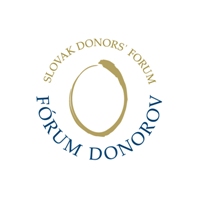 TOP FIREMNÝ FILANTROP 2014FORMULÁRTop firemný filantrop je jediný rebríček v Slovenskej republike, ktorý sleduje firemných darcov podľa objemu rozdelených prostriedkov. Fórum donorov tak každoročne oceňuje firmy, ktoré venujú svoje prostriedky na dobrú vec.  Zároveň upozorňuje verejnosť na to, že firmy investujú do komunity, v ktorej pôsobia, čím výrazne zlepšujú kvalitu života ľudí.  Keďže k rozvoju filantropie vo firmách svojim  prístupom prispievajú a motivujú ľudia v nej, či už manažéri alebo radoví zamestnanci, Fórum donorov opäť vyhlasuje aj dve osobnostné kategórie – Zamestnanec roka a Filantrop roka. Bližšie informácie sú na www.donorsforum.sk.Kategórie:1. Pomer zisku a darov 2. Celkový objem darova. Veľké firmy (nad 149 zamestnancov)b. Stredne veľké firmy3. Malé firmy (do 49 zamestnancov)3. Zamestnanec roka4. Filantrop rokaPri vypĺňaní formulára uvádzajte údaje za rok 2013 (kalendárny alebo účtovný rok).  Vysvetlivky a metodológia rebríčka sú na strane 5.A. Všeobecné informácie o firmeC. Firma pôsobí v nasledujúcom sektore:  	□	Chemický priemysel 					□	Farmaceutický priemysel□	Metalurgia a spracovanie kovov				□ 	Elektrotechnický priemysel □	Automobilový priemysel 					□	Doprava □	Podniky verejných služieb (energie, voda, plyn)		□	Stavebný priemysel □	Ropné spoločnosti (vrátane distribútorov) 			□	Doprava □	Telekomunikácie 						□	Finančníctvo a poisťovníctvo□	Informačné technológie a systémy 				□	Služby □	Iné,  prosím špecifikujte:  KATEGÓRIA 1 – POMER ZISKU A DAROVUveďte zisk spoločnosti v roku 2013 pred zdanením. Z pomeru výšky zisku a celkového objemu darov bude zostavená osobitná kategória.KATEGÓRIA 2 – CELKOVÝ OBJEM DAROV Aký objem prostriedkov poskytla Vaša firma na podporu verejnoprospešných a filantropických projektov v roku 2013? V prípade nadnárodnej spoločnosti zahrňte do konečnej sumy aj prostriedky, ktorými prispela centrála firmy priamo na projekty v SR. (2)Ak Vaša firma používa medzinárodnú metodológiu merania – na Slovensku uvádzanú pod názvom Štandard komunitné investovanie (vo svete pod názvom LBG Corporate Giving Standard), prosím, uveďte, že ju používate a uvádzajte kvalifikované dáta.* Vyplnenie nie je povinné. Na základe týchto údajov nie je zostavovaná samostatná kategória. Poskytnuté údaje slúžia iba na dokreslenie kontextu a objemu firemnej podpory verejnoprospešných projektov. KATEGÓRIA 3 –  ZAMESTNANEC ROKA V tejto kategórii môže firma nominovať svojho zamestnanca, ktorý príkladom osobnej podpory verejnoprospešných aktivít, dobrovoľníckou prácou, iniciovaním nových projektov/programov či dlhoročnou pôsobením v tejto oblasti ide príkladom ostatným. KATEGÓRIA 4 –  FILANTROP ROKAV tejto kategórii môže firma nominovať  jednotlivca – nemusí byť len z firmy, ktorý príkladom osobnej angažovanosti a filantropiou prispieva k zveľaďovaniu darcovstva a jeho kultúry.Údaje uvedené vo formulári boli dobrovoľne poskytnuté firmou. Fórum donorov ako organizátor rebríčka si vyhradzuje právo na overenie týchto údajov. Zodpovednosť za pravdivosť a dôveryhodnosť údajov nesie samotná firma. 						________________________________________________				                                Meno a telefón osoby zodpovednej za vyplnenie formuláraPosledný termín na zaslanie formulára je 10. december 2014. Vyplnený formulár, prosím, zašlite e-mailom na sedrovicova@donorsforum.sk alebo poštou na Fórum donorov, Baštová 5, 811 03 Bratislava.Kontaktná osoba:	Blažena SedrovičováTel: 0908 035 649Email: sedrovicova@donorsforum.skĎakujeme za zapojenie sa do rebríčka TOP firemný filantrop 2014.Rebríček TOP firemný filantropRebríček TOP firemný filantropje rebríček mapujúci podnikateľské subjekty podľa objemu darov podporujúcich verejnoprospešné aktivity,je jediným rebríčkom svojho druhu v Slovenskej republike,je otvorený pre všetky firmy, ktoré podnikajú v Slovenskej republike,je bezplatný, je zostavovaný každoročne na základe medzinárodnej metodiky. Firma, ktorá sa chce do rebríčka zapojiťvyplní formulár TOP firemný filantrop a zašle ho do Fóra donorov v stanovenom termíne,uvedie presné a pravdivé informácie o firme ako aj o výške darov, ktoré v príslušnom roku darovala z rozpočtu firmy na verejnoprospešné aktivity,je otvorená overeniu zverejnených údajov organizátorom rebríčka, je zodpovedná za presnosť a pravdivosť zverejnených informácií. Organizátor rebríčka - Fórum donorovoveruje zverejnené dáta v súlade s medzinárodnou metodológiou a v tejto súvislosti je oprávnené si vyžiadať doplňujúce informácie alebo dokumenty týkajúce sa poskytnutých darov, garantuje, že všetky informácie poskytnuté firmou v procese overovania dát, bude považovať za dôverné a nesprístupní ich tretím osobám, pri príležitosti vyhlásenia rebríčka zverejní výhradne informácie z formulára TOP firemný filantrop, ktorým sa firma do rebríčka prihlásila. Metodológia rebríčka1. Obdobie reportovaniaTOP firemný filantrop (TOP FF) index je navrhnutý tak, aby sa zabezpečilo, že všetky firmy, ktoré sa zapoja, reportujú dáta za porovnateľné obdobie. Firmy, ktorých účtovný rok sa nezhoduje s kalendárnym rokom, pre účely TOP FF 2014 reportujú dáta za obdobie začínajúce rokom 2013 a nepresahujúce do roku 2012. Ostatné firmy reportujú auditované údaje za kalendárny rok 2013. 2. Formulár TOP FFFormulár pozastáva z dvoch častí:profilu firmyPrvá časť formulára obsahuje detailné  informácie o firme, ktoré majú uľahčiť komunikáciu s firmou pri overovaní reportovaných údajov. Informácie, ako sú veľkosť firmy či sektor, v ktorom firma pôsobí, sa v záverečnom rebríčku nezobrazujú. kvantitatívnej častiDruhá časť formulára sa sústreďuje na kvantitatívne dáta. Firma musí zverejniť obdobie, za ktoré dané dáta reportuje. Táto časť tiež obsahuje údaje o zisku pred zdanením za rok 2013. V prípade, že nie je možné špecifikovať informácie o zisku pred zdanením, firma by mala špecifikovať, aké percento zo sumy tvorila suma, ktorou firma prispela na verejnoprospešné projekty. 3. Overovanie finančných dátZodpovednosť za pravdivosť a dôveryhodnosť údajov uvedených vo formulári nesú samotné firmy, organizátor rebríčka si však vyhradzuje právo na overenie týchto údajov. Kvantitatívne dáta sú porovnávané s priloženými dokumentmi, výročnými správami firmy a CSR reportmi. 4. Overovanie darovFirmy reportujú tie dary mimovládnym neziskovým organizáciám alebo fyzickým osobám určené na verejnoprospešný účel, ktoré vedia zdokumentovať v účtovných operáciách (darovacie zmluvy, akceptačný protokol, atď.) Firmy neuvádzajú sumy zahrnuté do sponzoringu, teda sumy poskytnuté formou reklamných zmlúv, ktorých predmetom je protiplnenie zo strany neziskovej organizácie. Za dar nemožno považovať propagačné darčeky, ktoré firma poskytuje so zámerom vlastnej propagácie a reklamy. Sumy nezahŕňajú ani poukázaný podiel zaplatenej dane. Dary sú overované viacerými spôsobmi. Môžu byť porovnávané s údajmi z výročnej správy firmy alebo jej CSR reportu. Firmy sú kontaktované telefonicky alebo emailom s požiadavkou, aby predložili informáciu, čo konkrétne bolo zahrnuté do finančných a nefinančných darov. Dary musia byť zdokumentované v účtovných dokumentoch firmy. Organizátor rebríčka bude trvať na doložení reprezentatívnej vzorky darov (najmenej 60 % objemu darov). Pri overovaní informácií o firemnom dobrovoľníctve je hlavným zámerom potvrdiť, či bola takáto práca vykonávaná v pracovnom čase alebo vo voľnom čase pracovníka a tiež spôsob, akým firma vypočítala hodnotu tohto daru. V prípade, že firma vierohodne nedoloží detailnejšie informácie o firemnom dobrovoľníctve, prípadne metódu výpočtu jeho hodnoty, bude požiadaná, aby túto sumu nezahrnula do formulára. 4.1. finančné daryFinančné dary vyjadrujú predovšetkým peňažné príspevky poskytnuté mimovládnym neziskovým organizáciám a fyzickým osobám, a to buď  priamo alebo cez firemnú nadáciu (prípadne nadačný fond, atď.).Tieto príspevky môžu byť poskytnuté priamo z rozpočtu firmy, alebo matkou v prípade nadnárodných spoločností. Firma musí byť schopná zdokumentovať v účtovníctve, že tieto príspevky boli skutočne poskytnuté. 4.2. nefinančné daryNefinančné dary zahŕňajú predovšetkým tovar a produkty vyrábané alebo vlastnené firmou. Nefinančné dary zahŕňajú tiež prenájom zariadenia/vybavenia, poskytnuté priestory, platby za poskytnutý prenájom, priestor na prezentáciu a reklamu, prístup do distribučnej siete, atď. Pri nefinančných daroch musí byť umožnené ich ocenenie. Na ocenenie vecných darov firmy používajú súčasnú /zostatkovú/ hodnotu tovarov, materiálu, produktov, nástrojov atď. Na ocenenie vecných darov nie je možné zarátať ich trhovú hodnotu. Výpočet údajov do rebríčka:Typ daru: produkty, tovaryPre výpočet hodnoty daru je potrebné použiť výrobnú cenu produktu, tovaru. Do výslednej sumy nie je možné započítať obchodnú maržu alebo ušlý zisk firmy. V prípade, že firma nie je schopná odpočítať obchodnú maržu, je nevyhnutné percentuálne znížiť výslednú hodnotu o 30%.Typ daru: položky pôvodne vlastnené firmouNa ocenenie tohto typu vecných darov je možné použiť zostatkovú hodnotu, ktorá je uvedená v účtovných dokladoch firmy. V takomto prípade sa hodnota daru rovná cene, ktorá je vedená v účtovníctve firmy. Na ocenenie vecných darov nie je možné zarátať ich trhovú hodnotu.Typ daru: pro bono službaV prípade, že firma započítava dar poskytnutý vo forme odborných služieb (pro bono), musí vedieť dokladovať, akým spôsobom vypočítala danú sumu. Výpočet sumy musí reflektovať pravidlo, že odborné služby je možné započítať ako nefinančný dar v prípade, ak v danej sume nie sú zahrnuté tržby, ušlý zisk ani iné bonusy poskytnuté zamestnancovi. Napríklad audítorské a poradenské firmy nemôžu počítať sumu založenú na štandardnej komerčnej sadzbe účtovanej za ich služby, pretože táto zahŕňa aj obchodnú maržu. Ak je suma počítaná aj s maržou, konečná akceptovateľná hodnota poskytnutej pro bono služby, ktorú je potrebné uviesť do formulára, je percentuálne znížená o 30 %.4.3. darovanie času zamestnancovTáto kategória zahŕňa najmä firemné dobrovoľníctvo (firma umožní svojim zamestnancom participovať na verejnoprospešnej aktivite v ich pracovnom čase). Z tejto kategórie sú vylúčené dobrovoľnícke aktivity firiem, ktoré sa konajú vo voľnom čase alebo počas víkendu (pokiaľ firmy neposkytne svojim zamestnancom za takúto činnosť primeranú kompenzáciu). Firemné dobrovoľníctvo musí byť súčasťou účtovných záznamov firmy alebo súčasťou evidencie oddelenia ľudských zdrojov.  Výpočet údajov do rebríčka:a) firma vynásobí počet hodín dobrovoľníctva so stanovenou hodinovou mzdou. Hodinovou mzdou sa rozumie napr. priemerná hodinová mzda zamestnanca vo firme, v ktorej sú započítané náklady firmy spojené s prácou jedného zamestnanca.b) firma má vo svojich účtovných dokumentoch zdokladovanú čiastku, ktorú vynakladá na jeden dobrovoľnícky deň na jedného zamestnanca (napr. pomocou koeficientu).Názov firmy: Adresa:Kontaktná osoba:Telefón:E-mail:Ak nepoužívate kalendárny rok, uveďte príslušné obdobie: B. Uveďte veľkosť firmy – podľa počtu zamestnancov: B. Uveďte veľkosť firmy – podľa počtu zamestnancov: B. Uveďte veľkosť firmy – podľa počtu zamestnancov:     menej ako 49	    50 – 249   250 a viacD. V ktorom roku začala firma podporovať verejnoprospešné projekty aj formou darovania?  E. Prečo sa firma, ktorú zastupujete, angažuje v podpore verejnoprospešných projektov?F. Prosíme, pošlite nám v prílohe výročnú správu za rok 2013 spolu s finančnými výkazmi, alebo nižšie uveďte link, na ktorom ju nájdeme.Zisk firmy v roku 2013 pred zdanením Prostredníctvom finančných darovProstredníctvom nefinančných darov (produkty, materiál, služby a pod.)Prostredníctvom darovania času zamestnancovUveďte názvy najväčších príjemcov darov - organizácií, ktorým ste v roku 2013 darovali finančné prostriedky, alebo prispeli nefinančne. Musí ísť o reprezentatívnu vzorku: súčet darov pre tieto organizácie by mal tvoriť najmenej 60 % objemu darov v roku 2013.Aký objem prostriedkov poskytla Vaša firma v roku 2013 na podporu verejnoprospešných projektov prostredníctvom*:Aký objem prostriedkov poskytla Vaša firma v roku 2013 na podporu verejnoprospešných projektov prostredníctvom*:SponzoringuDaňovej asignácieMeno zamestnancaPracovná pozíciaKontaktEmail: Zdôvodnenie nominácie (max. 300 slov):Zdôvodnenie nominácie (max. 300 slov):Zdôvodnenie nominácie (max. 300 slov):MenoZamestnanieKontakt (ak viete)Email: Zdôvodnenie nominácie (max. 300 slov): Zdôvodnenie nominácie (max. 300 slov): Zdôvodnenie nominácie (max. 300 slov): 